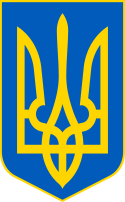 У К Р А Ї Н ААВАНГАРДІВСЬКА СЕЛИЩНА  РАДАОДЕСЬКОГО РАЙОНУ ОДЕСЬКОЇ ОБЛАСТІР І Ш Е Н Н Я    Розглянувши технічну документацію із землеустрою щодо інвентаризації земель комунальної власності Авангардівської селищної ради по                                 вул. Фруктова в межах та за межами смт Авангард, розроблену ФОП Марінов О.Л. (кваліфікаційний сертифікат № 011928 від 13.03.2015), враховуючи пропозиції Постійної комісії селищної ради з питань земельних відносин, природокористування, охорони пам’яток, історичного середовища та екологічної політики, відповідно Витягу з Державного земельного кадастру про земельну ділянку, керуючись ст.ст. 12, 20, 78, 83, 122, 186 Земельного кодексу України, пунктом 34 частини 1 ст. 26 Закону України «Про місцеве самоврядування в Україні», ст.19, 25, 57 Закону України «Про землеустрій», Авангардівська селищна рада вирішила:  1. Затвердити технічну документацію із землеустрою щодо інвентаризації земель Авангардівської селищної ради Одеського району Одеської області на території Авангардівської селищної ради Одеського району Одеської області, Книга 1.1. земельна ділянка за місцем розташування: смт Авангард,                          вул. Фруктова.2. Виконавчому органу Авангардівської селищної ради зареєструвати відповідно до діючого законодавства земельну ділянку загальною площею 0,1573 га (кадастровий номер 5123755200:02:001:1647) з цільовим призначенням 03.15 - для будівництва та обслуговування інших будівель громадської забудови, місце розташування якої: Одеська область, Одеський район, смт Авангард, вул. Фруктова.3. Затвердити технічну документацію із землеустрою щодо інвентаризації земель Авангардівської селищної ради Одеського району Одеської області на території Авангардівської селищної ради Одеського району Одеської області, Книга 1.2. земельна ділянка за місцем розташування: Авангардівська селищна рада (за межами населених пунктів), вул. Фруктова.№ 1902 -VІІІвід 07.04.2023 р.4. Виконавчому органу Авангардівської селищної ради зареєструвати відповідно до діючого законодавства земельну ділянку загальною площею 0,1177 га (кадастровий номер 5123755200:01:001:0125) з цільовим призначенням 03.15 - для будівництва та обслуговування інших будівель громадської забудови, місце розташування якої: Одеська область, Одеський район, Авангардівська селищна рада (за межами населених пунктів),                             вул. Фруктова.5. Контроль за виконанням рішення покласти на постійну комісію з питань земельних відносин, природокористування, охорони пам’яток, історичного середовища та екологічної політики.Селищний голова                                                         Сергій ХРУСТОВСЬКИЙ№ 1902 -VІІІвід 07.04.2023 р.Про затвердження технічної документації із землеустрою щодо інвентаризації земель